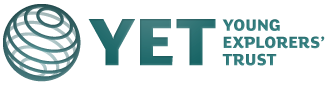 YET MEMBERSHIP RENEWAL / APPLICATION FORMTITLETITLETITLEFIRST NAMEFIRST NAMEFIRST NAMESURNAMESURNAMESURNAMEPOST NOMINALSPOST NOMINALSPOST NOMINALSIf under 25 – DATE OF BIRTHIf under 25 – DATE OF BIRTHIf under 25 – DATE OF BIRTHADDRESSADDRESSADDRESSPOST CODEPOST CODEPOST CODEEMAIL ADDRESSEMAIL ADDRESSEMAIL ADDRESSPHONE NUMBERPHONE NUMBERPHONE NUMBERPREVIOUS MEMBER OF YETPREVIOUS MEMBER OF YETPREVIOUS MEMBER OF YETYESYESYESNONOIF YES, MEMBERSHIP NUMBER (if known)IF YES, MEMBERSHIP NUMBER (if known)IF YES, MEMBERSHIP NUMBER (if known)METHOD OF PAYMENTMETHOD OF PAYMENTMETHOD OF PAYMENTMETHOD OF PAYMENTMETHOD OF PAYMENTMETHOD OF PAYMENTMETHOD OF PAYMENTMETHOD OF PAYMENTMETHOD OF PAYMENTMETHOD OF PAYMENTBACSCHEQUECHEQUEOTHERContact Mem  SecOTHERContact Mem  SecOTHERContact Mem  SecOTHERContact Mem  SecBACS PAYMENTBACS PAYMENTBACS PAYMENTBACS PAYMENTBACS PAYMENTBACS PAYMENTBACS PAYMENTBACS PAYMENTBACS PAYMENTBACS PAYMENTTransfer the Membership fee to The Young Explorers Trust, CAF BankAccount Sort Code: 40-52-40  Account Number: 00012830Transfer the Membership fee to The Young Explorers Trust, CAF BankAccount Sort Code: 40-52-40  Account Number: 00012830Transfer the Membership fee to The Young Explorers Trust, CAF BankAccount Sort Code: 40-52-40  Account Number: 00012830Transfer the Membership fee to The Young Explorers Trust, CAF BankAccount Sort Code: 40-52-40  Account Number: 00012830Transfer the Membership fee to The Young Explorers Trust, CAF BankAccount Sort Code: 40-52-40  Account Number: 00012830Transfer the Membership fee to The Young Explorers Trust, CAF BankAccount Sort Code: 40-52-40  Account Number: 00012830Transfer the Membership fee to The Young Explorers Trust, CAF BankAccount Sort Code: 40-52-40  Account Number: 00012830Transfer the Membership fee to The Young Explorers Trust, CAF BankAccount Sort Code: 40-52-40  Account Number: 00012830Transfer the Membership fee to The Young Explorers Trust, CAF BankAccount Sort Code: 40-52-40  Account Number: 00012830Transfer the Membership fee to The Young Explorers Trust, CAF BankAccount Sort Code: 40-52-40  Account Number: 00012830CHEQUE PAYMENT (Contact the Membership Secretary for postal address)CHEQUE PAYMENT (Contact the Membership Secretary for postal address)CHEQUE PAYMENT (Contact the Membership Secretary for postal address)CHEQUE PAYMENT (Contact the Membership Secretary for postal address)CHEQUE PAYMENT (Contact the Membership Secretary for postal address)CHEQUE PAYMENT (Contact the Membership Secretary for postal address)CHEQUE PAYMENT (Contact the Membership Secretary for postal address)CHEQUE PAYMENT (Contact the Membership Secretary for postal address)CHEQUE PAYMENT (Contact the Membership Secretary for postal address)CHEQUE PAYMENT (Contact the Membership Secretary for postal address)Cheques made payable to “The Young Explorers Trust”Cheques made payable to “The Young Explorers Trust”Cheques made payable to “The Young Explorers Trust”Cheques made payable to “The Young Explorers Trust”Cheques made payable to “The Young Explorers Trust”Cheques made payable to “The Young Explorers Trust”Cheques made payable to “The Young Explorers Trust”Cheques made payable to “The Young Explorers Trust”Cheques made payable to “The Young Explorers Trust”Cheques made payable to “The Young Explorers Trust”YET AWARD MEMBERS DONATIONYET AWARD MEMBERS DONATIONAmount to be donated to the TrustAmount to be donated to the TrustAmount to be donated to the TrustAmount to be donated to the TrustAmount to be donated to the TrustAmount to be donated to the TrustGIFT AIDGIFT AIDGIFT AIDGIFT AIDGIFT AIDGIFT AIDGIFT AIDGIFT AIDGIFT AIDGIFT AIDPlease treat my subscription and/ or donation as Gift AidPlease treat my subscription and/ or donation as Gift AidPlease treat my subscription and/ or donation as Gift AidPlease treat my subscription and/ or donation as Gift AidPlease treat my subscription and/ or donation as Gift AidPlease treat my subscription and/ or donation as Gift AidPlease treat my subscription and/ or donation as Gift AidPlease treat my subscription and/ or donation as Gift AidPlease treat my subscription and/ or donation as Gift AidI want the Trust to treat all donations I’ve made for this tax year and the four years prior to the year of this declaration, and in the future, to be Gift Aid until I notify you otherwise. I pay UK income or capital gains tax at least equal to the amount that the Trust will claim in the tax year (currently 25p for every pound given)I want the Trust to treat all donations I’ve made for this tax year and the four years prior to the year of this declaration, and in the future, to be Gift Aid until I notify you otherwise. I pay UK income or capital gains tax at least equal to the amount that the Trust will claim in the tax year (currently 25p for every pound given)I want the Trust to treat all donations I’ve made for this tax year and the four years prior to the year of this declaration, and in the future, to be Gift Aid until I notify you otherwise. I pay UK income or capital gains tax at least equal to the amount that the Trust will claim in the tax year (currently 25p for every pound given)I want the Trust to treat all donations I’ve made for this tax year and the four years prior to the year of this declaration, and in the future, to be Gift Aid until I notify you otherwise. I pay UK income or capital gains tax at least equal to the amount that the Trust will claim in the tax year (currently 25p for every pound given)I want the Trust to treat all donations I’ve made for this tax year and the four years prior to the year of this declaration, and in the future, to be Gift Aid until I notify you otherwise. I pay UK income or capital gains tax at least equal to the amount that the Trust will claim in the tax year (currently 25p for every pound given)I want the Trust to treat all donations I’ve made for this tax year and the four years prior to the year of this declaration, and in the future, to be Gift Aid until I notify you otherwise. I pay UK income or capital gains tax at least equal to the amount that the Trust will claim in the tax year (currently 25p for every pound given)I want the Trust to treat all donations I’ve made for this tax year and the four years prior to the year of this declaration, and in the future, to be Gift Aid until I notify you otherwise. I pay UK income or capital gains tax at least equal to the amount that the Trust will claim in the tax year (currently 25p for every pound given)I want the Trust to treat all donations I’ve made for this tax year and the four years prior to the year of this declaration, and in the future, to be Gift Aid until I notify you otherwise. I pay UK income or capital gains tax at least equal to the amount that the Trust will claim in the tax year (currently 25p for every pound given)I want the Trust to treat all donations I’ve made for this tax year and the four years prior to the year of this declaration, and in the future, to be Gift Aid until I notify you otherwise. I pay UK income or capital gains tax at least equal to the amount that the Trust will claim in the tax year (currently 25p for every pound given)I want the Trust to treat all donations I’ve made for this tax year and the four years prior to the year of this declaration, and in the future, to be Gift Aid until I notify you otherwise. I pay UK income or capital gains tax at least equal to the amount that the Trust will claim in the tax year (currently 25p for every pound given)All personal information provided to the Trust is treated as confidential. It will only be used by the trust for the purpose of contacting its members on Trust business. It will never be passed to any other party.All personal information provided to the Trust is treated as confidential. It will only be used by the trust for the purpose of contacting its members on Trust business. It will never be passed to any other party.All personal information provided to the Trust is treated as confidential. It will only be used by the trust for the purpose of contacting its members on Trust business. It will never be passed to any other party.All personal information provided to the Trust is treated as confidential. It will only be used by the trust for the purpose of contacting its members on Trust business. It will never be passed to any other party.All personal information provided to the Trust is treated as confidential. It will only be used by the trust for the purpose of contacting its members on Trust business. It will never be passed to any other party.All personal information provided to the Trust is treated as confidential. It will only be used by the trust for the purpose of contacting its members on Trust business. It will never be passed to any other party.All personal information provided to the Trust is treated as confidential. It will only be used by the trust for the purpose of contacting its members on Trust business. It will never be passed to any other party.All personal information provided to the Trust is treated as confidential. It will only be used by the trust for the purpose of contacting its members on Trust business. It will never be passed to any other party.All personal information provided to the Trust is treated as confidential. It will only be used by the trust for the purpose of contacting its members on Trust business. It will never be passed to any other party.All personal information provided to the Trust is treated as confidential. It will only be used by the trust for the purpose of contacting its members on Trust business. It will never be passed to any other party.